JUJU v  Řícmanicích9.6. 2018 Dětská jezdecká škola Organizační tým: Pořadatel: Dětská jezdecká škola ŘícmaniceOrganizátoři: Katka Jurdová, Lenka LiškováHlavní rozhodčí: Lenka Musiková Ředitel závodů: Petr PaděraVeterinární dozor: MVDr. Dominika Matušková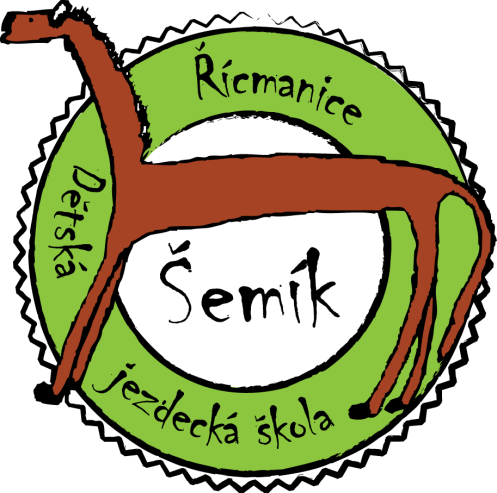 Prezentace:9:00 – 9:30 – platby, odevzdání průkazů koníKůň musí mít platná očkování proti chřipce a negativní vyšetření krví na infekční anémii ne starší 6 měsíců, zaznamenané vet. lékařem v průkazu!10:00 – Začátek soutěží: Trpasličí Trail - ZJUJU = Jen Úplně Jednoduché Úlohy pro začínající jezdce bez licence.Povolená westernová i anglická výstroj. Rozhodčí bude hodnotit hlavně jezdce – pobídky, sed, vedení koně.Kategorie:	Z – Začátečníci – začínající jezdci bez vodiče (krok, klus)P – Pokročilí – pokročilejší jezdci (krok, klus, cval)Nelze kombinovat soutěže Z a P (tzn. Pokud se nahlásíte do začátečníků, nemůžete už se hlásit v žádné disciplíně do pokročilých a naopak.)Disciplíny:Trpasličí Trail (překážková jízda s vodičem) ZTrail (překážková jízda) Z, PW. Horsemanship (předvedení koně v úloze) Z, P Drezurní úloha (krátká předepsaná úloha) PMiniparkur (skoky z klusu a cvalu do 50 cm) PParkur (skoky do 70cm) PHunter (jízda ve skupině) Z, PStake Race (vlajkovaná, štafeta ve dvojici – tzn. 2 koně a dva jezdci) Z+P Freestyle (kostýmová jízda na hudbu) Z+P Ceny a poplatky (splatné na místě):Mládež i dospělí: 200kč/disciplínaDiváci vstupné dobrovolnéPřihlášky písemně do 2.6. 2018Přihlášky nelze měnit v den soutěží - nelze se dohlašovat do jiných disciplín, než jsou uvedeny v přihlášce!E-mail: nakonich@email.czTel: 604 695 871 – Ing. Katka JurdováVíce info a mapka: www.nakonich.czObčerstvení v areálu zajištěno.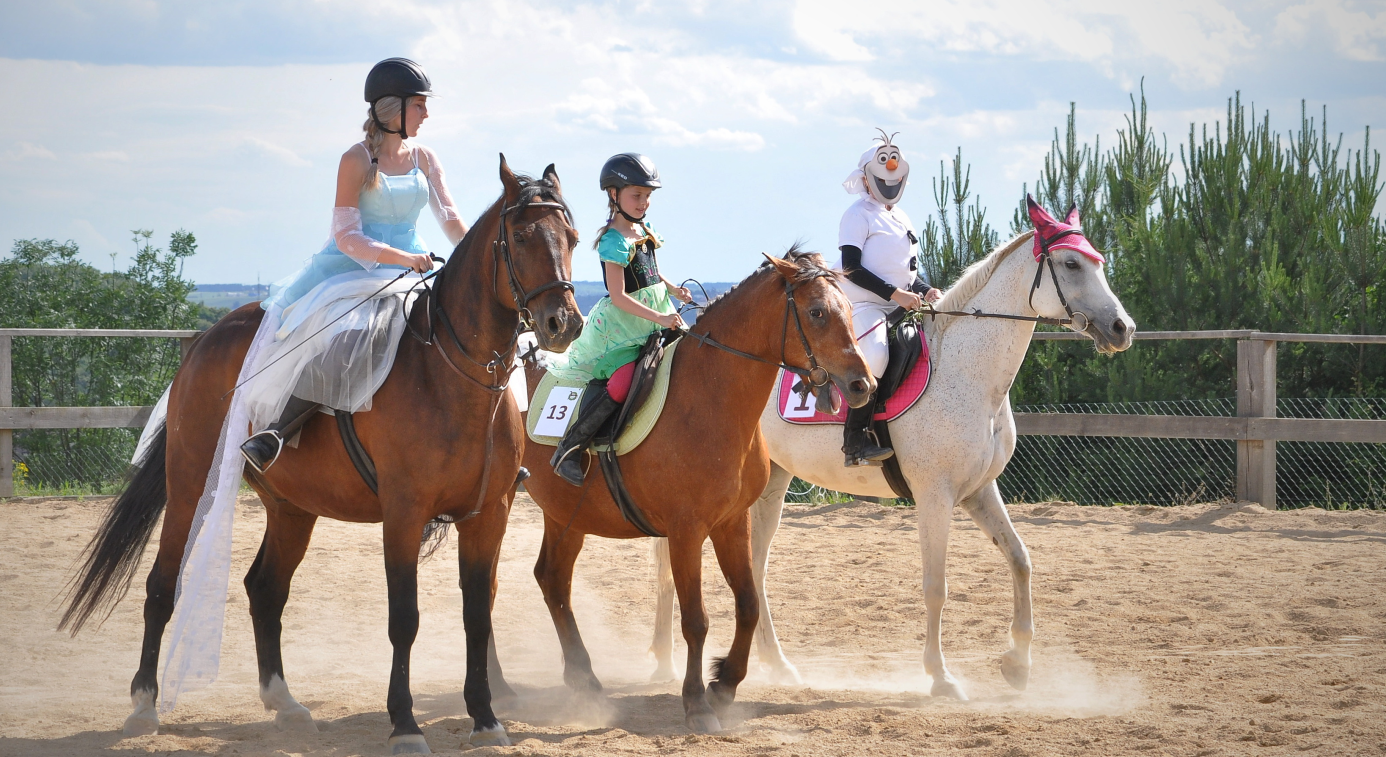 Srdečně Vás zveDětská jezdecká škola Řícmanicewww.nakonich.cz